INDICAÇÃO NºAssunto: Solicita Operação Tapa Buraco nas ruas do bairro Jardim México.Senhor Presidente,INDICO ao Sr. Prefeito Municipal, nos termos do Regimento Interno desta Casa de Leis, que se digne V. Ex.ª determinar à Secretaria de Obras, que execute a Operação Tapa Buraco nas ruas do bairro Jardim México.Sendo esta uma medida necessária, de segurança e prevenção, espera-se que seja executada com urgência, pois há diversos buracos por todo o bairro causando transtornos.		Tendo o exposto, espera-se que seja brevemente atendido.SALA DAS SESSÕES, 11 de dezembro de 2018.LEILA BEDANIVereadora – PV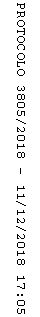 